          КАРАР                                № ___                       ПОСТАНОВЛЕНИЕ      «___» апрель 2016 й.                                                 «___» апреля 2016 г.Об утверждении Административного регламента по исполнению муниципальной функции «Осуществление муниципального земельного контроля на территории Городского поселения  Чишминский поссовет муниципального района Республика Башкортостан»В целях организации и осуществления муниципального земельного контроля на территории  Городского поселения Чишминский поссовет муниципального района Чишминский район Республики Башкортостан, соответствии с Конституцией Российской Федерации (принята всенародным голосованием 12.12.1993 года), Земельным кодексом Российской Федерации 25.10.2001 года № 136 - ФЗ, Федеральным законом от 06.10.2003 № 131-ФЗ «Об общих принципах организации местного самоуправления в Российской Федерации»,  Уставом Городского поселения Чишминский поссовет, в целях определения единого порядка организации и проведения проверок органами и должностными лицами, уполномоченными на  осуществление муниципального контроля на территории Городского поселения  Чишминский поссовет				ПОСТАНОВЛЯЮ:1. Утвердить прилагаемый Административный регламент по исполнению муниципальной функции «Осуществление муниципального земельного контроля на территории Городского поселения Чишминский поссовет муниципального района Республики Башкортостан »2. Постановление № 47 от 21.05.2013 «Об утверждении Административного регламента    по исполнению муниципальной функции «Осуществление муниципального земельного контроля за использованием земель Городского поселения Чишминский поссовет муниципального района Чишминский район Республики Башкортостан» года считать утратившим силу.3. Настоящее постановление обнародовать в порядке, установленномУставом Городского поселения Чишминский поссовет и разместить на официальном сайте Администрации Городского поселения Чишминский поссовет в сети Интернет.4. Контроль исполнения настоящего постановления оставляю за собой.Глава Администрации ГПЧишминский поссовет                                                              С.Р. ЛатыповИсп. Ганиев Р.И.Тел. (34797) 2-15-80Утвержден постановлением Главы администрацииГородского поселения Чишминский поссовет муниципального района Чишминский район Республики Башкортостан от «___»____2016 г. №___ АДМИНИСТРАТИВНЫЙ РЕГЛАМЕНТПО ИСПОЛНЕНИЮ МУНИЦИПАЛЬНОЙ ФУНКЦИИ "ОСУЩЕСТВЛЕНИЕ  МУНИЦИПАЛЬНОГО ЗЕМЕЛЬНОГО КОНТРОЛЯ ЗА ИСПОЛЬЗОВАНИЕМ   ЗЕМЕЛЬ ГОРОДСКОГО ПОСЕЛЕНИЯ ЧИШМИНСКИЙ ПОССОВЕТРЕСПУБЛИКИ БАШКОРТОСТАН"1. ОБЩИЕ ПОЛОЖЕНИЯ1.1. Наименование муниципальной функции1.1.1. Административный регламент исполнения муниципальной функции "Осуществление муниципального земельного контроля за использованием земель городского поселения Чишминский поссовет Республики Башкортостан" (далее по тексту - Регламент) разработан в целях повышения качества и эффективности проведения проверок использования и охраны земель на территории городского поселения Чишминский поссовет Республики Башкортостан и определяет требования к порядку проведения проверок при осуществлении муниципального земельного контроля, определяет сроки и последовательность процедур (действий) при проведении проверок, в соответствии с Конституцией Российской Федерации (принята всенародным голосованием 12.12.1993 года), Земельным кодексом Российской Федерации 25.10.2001 года № 136 - ФЗ, Федеральным законом от 25.10.2001 № 137-ФЗ «О введении в действие Земельного кодекса Российской Федерации», Градостроительным кодексом Российской Федерации, Федеральным законом от 29.12.2004 № 191-ФЗ «О введении в действие Градостроительного кодекса Российской Федерации», Федеральным законом от 06.10.2003 № 131-ФЗ «Об общих принципах организации местного самоуправления в Российской Федерации»,  Федеральным законом от 26.12.2008 № 294-ФЗ «О защите прав юридических лиц и индивидуальных предпринимателей при осуществлении государственного контроля (надзора) и муниципального контроля», Постановлением Главы  администрации Городского поселения Чишминский поссовет от 01.03.2012 № 23 «О порядке разработки и утверждения административных регламентов  предоставления муниципальных услуг», Уставом Городского поселения Чишминский поссовет, в целях определения единого порядка организации и проведения проверок органами и должностными лицами, уполномоченными на  осуществление муниципального контроля на территории Городского поселения  Чишминский поссовет.1.2. Наименование органа, исполняющегомуниципальную функцию      1.2.1. Муниципальная функция по муниципальному земельному контролю исполняется уполномоченным должностным лицом Администрации Городского поселения Чишминский поссовет Республики Башкортостан. Уполномоченные должностные лица, осуществляющие муниципальный земельный контроль, назначаются распоряжением главы  администрации Городского поселения Чишминский поссовет.1.3. Предмет муниципального контроля1.3.1. Предметом муниципального земельного контроля на территории городского поселения Чишминский поссовет Республики Башкортостан является проверка соблюдения требований, установленных федеральными законами, законами субъектов Российской Федерации и требований, установленных муниципальными правовыми актами за использованием земель.Муниципальный земельный контроль осуществляется посредством проведения проверок соблюдения земельного законодательства физическими лицами, юридическими лицами и индивидуальными предпринимателями, являющимися собственниками, землепользователями, землевладельцами и арендаторами земельных участков, расположенных на территории городского поселения Чишминский поссовет Республики Башкортостан (далее - субъект проверки).1.4. Права и обязанности должностных лиц (муниципальныхслужащих) при осуществлении муниципальногоземельного контроля1.4.1. Уполномоченные должностные лица (муниципальные служащие)  администрации Городского поселения Чишминский поссовет при проведении проверки имеют право:- запрашивать у юридических, физических лиц, индивидуальных предпринимателей сведения и материалы о состоянии, использовании земель, в том числе документы, удостоверяющие право на земельный участок, иные сведения и документы, необходимые для осуществления муниципального земельного контроля;- посещать в порядке, установленном законодательством Российской Федерации при предъявлении служебного удостоверения организации и объекты, обследовать земельные участки, находящиеся в собственности, владении, пользовании и аренде;- обращаться в органы внутренних дел за содействием в предотвращении или пресечении действий, являющихся нарушением земельного законодательства либо препятствующих осуществлению муниципального земельного контроля, а также в установлении личности физических лиц, в чьих действиях имеются явные признаки нарушения земельного законодательства;- готовить и передавать материалы (в том числе акты проверок), содержащие данные, указывающие на наличие события административного правонарушения в области земельных отношений, в соответствующие государственные органы для привлечения виновных лиц к административной ответственности;- вносить предложения в соответствующие государственные и муниципальные органы о приостановлении или прекращении деятельности по использованию земельных участков, осуществляемой с нарушением земельного законодательства.-  направлять проект ежегодного плана муниципальных проектов до их утверждения на согласование в территориальные органы  федеральных органов государственного земельного надзора до 1 июня года, предшествующего года проведения соответствующих проверок.  1.4.2. Должностные лица (муниципальные служащие) при проведении проверки обязаны:- своевременно и в полной мере исполнять предоставленные в соответствии с законодательством Российской Федерации полномочия по предупреждению, выявлению и пресечению нарушений требований, установленных федеральными законами, законами субъектов Российской Федерации, и требований, установленных муниципальными правовыми актами городского поселения Чишминский поссовет Республики Башкортостан;- соблюдать законодательство Российской Федерации, права и законные интересы юридического, физического лица, индивидуального предпринимателя, проверка которых проводится;- проводить проверку на основании распоряжения Администрации городского поселения Чишминский поссовет Республики Башкортостан о ее проведении в соответствии с ее назначением;- проводить проверку только во время исполнения служебных обязанностей, выездную проверку только при предъявлении служебных удостоверений, копии распоряжения Администрации городского поселения Чишминский поссовет Республики Башкортостан и в случае проведения внеплановой проверки по основаниям, указанным в подпунктах "а" и "б" пункта 2 части 2 статьи 10 Федерального закона от 26.12.2008 N 294-ФЗ "О защите прав юридических лиц и индивидуальных предпринимателей при осуществлении государственного контроля (надзора) и муниципального контроля", копии документа о согласовании проведения проверки;- не препятствовать руководителю, иному должностному лицу или уполномоченному представителю юридического лица, индивидуальному предпринимателю, его уполномоченному представителю, физическому лицу, его уполномоченному представителю присутствовать при проведении проверки и давать разъяснения по вопросам, относящимся к предмету проверки;- представлять руководителю, иному должностному лицу или уполномоченному представителю юридического лица, индивидуальному предпринимателю, его уполномоченному представителю, физическому лицу, его уполномоченному представителю, присутствующим при проведении проверки, информацию и документы, относящиеся к предмету проверки;- знакомить руководителя, иного должностного лица или уполномоченного представителя юридического лица, индивидуального предпринимателя, его уполномоченного представителя, физическое лицо, его уполномоченного представителя с результатами проверки;- учитывать при определении мер, принимаемых по фактам выявленных нарушений, соответствие указанных мер тяжести нарушений, их потенциальной опасности для жизни, здоровья людей, для животных, растений, окружающей среды, безопасности государства, для возникновения чрезвычайных ситуаций природного и техногенного характера, а также не допускать необоснованное ограничение прав и законных интересов граждан, в том числе индивидуальных предпринимателей, юридических лиц;- доказывать обоснованность своих действий при их обжаловании юридическими, физическими лицами, индивидуальными предпринимателями в порядке, установленном законодательством Российской Федерации;- соблюдать сроки проведения проверки, установленные Федеральным законом от 26 декабря . N 294-ФЗ "О защите прав юридических лиц и индивидуальных предпринимателей при осуществлении государственного контроля (надзора) и муниципального контроля";- не требовать при проверке от юридического, физического лица, индивидуального предпринимателя документы и иные сведения, представление которых не предусмотрено законодательством Российской Федерации;- перед началом проведения выездной проверки по просьбе руководителя, иного должностного лица или уполномоченного представителя юридического лица, индивидуального предпринимателя, его уполномоченного представителя, физического лица, его уполномоченного представителя ознакомить их с положениями административного регламента, в соответствии с которым проводится проверка;- осуществлять запись о проведенной проверке в журнале учета проверок.1.5. Права и обязанности юридических, физических лиц,индивидуальных предпринимателей, в отношении которыхпроводятся мероприятия по муниципальномуземельному контролю1.5.1. Юридические, физические лица, индивидуальные предприниматели, в отношении которых проводятся мероприятия по муниципальному земельному контролю, обязаны обеспечивать должностным лицам органов муниципального земельного контроля доступ на земельные участки, в расположенные на них здания и сооружения и представить документацию, необходимую для проведения проверки.1.5.2. При проведении проверок юридические лица обязаны обеспечить присутствие руководителей, иных должностных лиц или уполномоченных представителей юридических лиц; индивидуальные предприниматели обязаны присутствовать или обеспечить присутствие уполномоченных представителей, ответственных за организацию и проведение мероприятий по выполнению обязательных требований и требований, установленных муниципальными правовыми актами городского поселения Чишминский поссовет  РБ.1.5.3. Руководитель, иное должностное лицо или уполномоченный представитель юридического лица, индивидуальный предприниматель, его уполномоченный представитель, физическое лицо, его уполномоченный представитель при проведении проверки имеют право:1) непосредственно присутствовать при проведении проверки, давать объяснения по вопросам, относящимся к предмету проверки;2) получать от  должностных лиц администрации Городского поселения Чишминский поссовет (муниципальных служащих) информацию, которая относится к предмету проверки и предоставление которой предусмотрено Федеральным законом от 26 декабря . N 294-ФЗ "О защите прав юридических лиц и индивидуальных предпринимателей при осуществлении государственного контроля (надзора) и муниципального контроля";3) знакомиться с результатами проверки и указывать в акте проверки о своем ознакомлении с результатами проверки, согласии или несогласии с ними, а также с отдельными действиями должностных лиц (муниципальных служащих) отдела землеустройства;4) обжаловать действия (бездействие) должностных лиц (муниципальных служащих) отдела землеустройства, повлекшие за собой нарушение прав юридического лица, индивидуального предпринимателя, физического лица при проведении проверки, в административном и (или) судебном порядке в соответствии с законодательством Российской Федерации.5) привлекать Уполномоченного при Президенте Российской Федерации по защите прав предпринимателей либо уполномоченного по защите прав потребителей в субъекте Российской Федерации к участию в проверке. 1.6. Описание результата исполнения муниципальной функции1.6.1. Результатом осуществления муниципальной функции по проведению муниципального земельного контроля является выявление правонарушения в сфере использования земель (его отсутствие) и принятие мер для устранения нарушения и его последствий.2. СТАНДАРТ ПРЕДОСТАВЛЕНИЯ ГОСУДАРСТВЕННОЙ УСЛУГИ2.1. Порядок информирования об исполнениимуниципальной функции2.1.1. Предоставление муниципальной функции производится по адресу: 452170, Республика Башкортостан, Чишминский район,  р.п. Чишмы,ул. Кирова, 58, каб. N 1           (специалист по земельным вопросам).График работы: с 8.30 до 13.00 и с 14.00 до 17.30, вторник, четверг - приемные дни.Справочный телефон : 8 (34797) 2-22-72.   Приемная телефон:      8 (34797) 2-22-72.             Официальный сайт Администрации  Городского поселения Чишминский поссовет: http://chishmy.info/ Адрес электронной почты (e-mail): chishm_sovet@mail.ru.   2.1.2. Информирование заинтересованных лиц по вопросам осуществления муниципальной функции осуществляется:- при личном обращении заинтересованного лица;- при письменном обращении заинтересованного лица;- с использованием средств телефонной связи, посредством электронной почты;- на официальном сайте Администрации городского поселения Чишминский поссовет  Республики Башкортостан;- на информационных стендах.Заинтересованное лицо имеет право на получение сведений о прохождении процедур по осуществлению муниципальной функции.2.1.3. Информация, указанная в пунктах 2.1.1, 2.1.2 настоящего Регламента, размещается на информационном стенде в месте предоставления муниципальной услуги и на официальном сайте Администрации городского поселения Чишминский поссовет  Республики Башкортостан.Тексты материалов, размещаемых на информационных стендах, печатаются удобным для чтения шрифтом, без исправлений. Информационные стенды размещаются в доступном для заявителей месте.На информационных стендах размещается следующая информация:- ежегодный план проведения проверок;- порядок обжалования действий (бездействия) лиц, исполняющих функцию;- режим работы отдела землеустройства;- номера кабинетов, где проводятся прием и информирование заявителей, фамилии, имена, отчества и должности специалистов, осуществляющих прием и информирование заявителей.2.2. Сроки осуществления функции по муниципальномуземельному контролю2.2.1. Срок исполнения функции по муниципальному земельному контролю в отношении физических лиц не может превышать двадцати календарных дней.2.2.2. Срок исполнения функции по муниципальному земельному контролю в отношении юридических лиц и индивидуальных предпринимателей не может превышать двадцати рабочих дней.2.2.3. В отношении одного субъекта малого предпринимательства общий срок проведения плановой выездной проверки не может превышать пятьдесят часов для малого предприятия и пятнадцать часов для микропредприятия в год.2.2.4. В исключительных случаях, связанных с необходимостью проведения сложных и (или) длительных исследований, испытаний, специальных экспертиз и расследований на основании мотивированных предложений отдела землеустройства, срок проведения выездной плановой проверки может быть продлен, но не более чем на двадцать рабочих дней, в отношении малых предприятий, микропредприятий не более чем на пятнадцать часов.2.2.5. В случае выявления в ходе проверки земельного правонарушения, материалы проверки с приложением копии документов, подтверждающих право пользования земельным участком, сопроводительной запиской и иными документами, подтверждающими наличие нарушения земельного законодательства, в течение трех рабочих дней со дня составления акта проверки направляют копию акта проверки с указанием информации о наличии признаков выявленного нарушения,  направляются в отдел по Чишминскому  району  Управления Федеральной службы государственной регистрации, кадастра и картографии (Росреестр) по Республике Башкортостан  для рассмотрения и принятия решения.3. СОСТАВ, ПОСЛЕДОВАТЕЛЬНОСТИ И СРОКИ ВЫПОЛНЕНИЯ АДМНИСТРАТИВНЫХ ПРОЦЕДУР И АДМИНИСТРАТИВНЫХ ДЕЙСТВИЙ, ТРЕБОВАНИЯ К ПОРЯДКУ ИХ ВЫПОЛНЕНИЯ, В  ТОМ ЧИСЛЕ ОСОБЕННОСТИ ВЫПОЛЕННИЯ АДМИНИСТРАТИВНЫХ ПРОЦЕДУР И АДМИНИСТРАТИВЫНХ ДЕЙСТВИЙ В ЭЛЕКТРОННОЙ ФОРМЕ.3.1. Мероприятия по контролю включают в себя следующие административные процедуры:проведение проверок;принятие по результатам проведенной проверки мер, предусмотренных законодательством.3.2. Последовательность административных действийпо проведению проверокПроведение проверок включает в себя следующие административные действия:принятие решения о проведении проверки;подготовка к проверке;осуществление проверки;подготовка акта по результатам проведенной проверки, ознакомление с ним субъекта проверки.3.2.1. Принятие решения о проведении проверкиОснованиями для принятия решения о проведении проверки являются:установленный утвержденным на соответствующий год планом проверок срок проведения проверки соответствующего субъекта проверок;наличие оснований для проведения внеплановой проверки.При наличии оснований специалист отдела землеустройства (далее - специалист):собирает все имеющиеся в Администрации городского поселения Чишминский поссовет Республики Башкортостан (далее - администрации) материалы в отношении субъекта проверки, в том числе статистические и иные имеющиеся формы отчетности, характеризующие состояние деятельности субъекта проверки, акты по результатам предыдущих проверок, результаты устранения выявленных нарушений, иные материалы.Специалист готовит по результатам обобщения и анализа имеющихся документов, проект распоряжения администрации о проведении проверки субъекта проверки.Распоряжение о проведении проверки юридического лица, индивидуального предпринимателя оформляется в соответствии с типовой формой, утвержденной Приказом Министерства экономического развития Российской Федерации от 30 апреля . N 141 "О реализации положений Федерального закона "О защите прав юридических лиц и индивидуальных предпринимателей при осуществлении государственного контроля (надзора) и муниципального контроля".Специалист передает в порядке делопроизводства (с учетом установленной процедуры согласования) подготовленный проект распоряжения о проведении проверки главе администрации.Результат административного действия - подписанное главой администрации распоряжение о проведении проверки.Максимальный срок выполнения действия составляет 7 рабочих дней с момента окончания анализа документов.3.2.2. Подготовка к проверкеОснованием для подготовки к проверке является распоряжение о проведении проверки,  с указанием  о целях, основных задачах проверки, порядке и сроках ее проведения.Лицо, уполномоченное на проведение проверки на основе имеющихся в администрации документов (информации), касающихся субъекта проверки:изучает нормативные правовые акты, регламентирующие деятельность субъекта проверки;анализирует статистические и иные имеющиеся формы отчетности, характеризующие состояние деятельности субъекта проверки, акты по результатам предыдущих проверок, результаты устранения выявленных нарушений, иные материалы;уточняет вопросы, подлежащие проверке;составляет план (программу) проведения проверки.Результат административного действия - готовность лица, уполномоченного на проведение проверки, к проведению проверки.Максимальный срок выполнения действия составляет 1 день.3.2.3. Осуществление проверки3.2.3.1. Уведомление о проведении проверки и сроки проверкиОснованием для начала административного действия является распоряжение администрации о проведении проверки.О проведении плановой проверки субъект проверки уведомляется лицом, уполномоченным на проведение проверки, не позднее чем в течение трех полных рабочих дней до начала ее проведения посредством направления копии распоряжения администрации о начале проведения плановой проверки заказным почтовым отправлением с уведомлением о вручении или иным доступным способом.О проведении внеплановой выездной проверки, за исключением внеплановой выездной проверки, основания проведения которой указаны в пункте 2 части 2 статьи 10 Федерального закона от 26.12.2008 N 294-ФЗ "О защите прав юридических лиц и индивидуальных предпринимателей при осуществлении государственного контроля (надзора) и муниципального контроля", субъект проверки уведомляется лицом, уполномоченным на проведение проверки, не менее чем за двадцать четыре часа до начала ее проведения любым доступным способом.Результат административного действия - направление уведомления о проведение проверки субъекту проверки.3.2.3.2. Документарная проверкаДокументарная проверка проводится по месту нахождения администрации ГП Чишминский поссовет.В процессе проведения документарной проверки лицом, уполномоченным на проведение проверки, в первую очередь рассматриваются документы субъекта проверки, имеющиеся в распоряжении отдела землеустройства.Если достоверность сведений, содержащихся в документах, имеющихся в распоряжении отдела землеустройства, вызывает обоснованные сомнения либо эти сведения не позволяют оценить исполнение субъектом проверки требований, установленных федеральными законами, законами субъектов Российской Федерации и требований, установленных муниципальными правовыми актами, лицо, уполномоченное на проведение проверки, направляет в адрес субъекта проверки мотивированный запрос с требованием представить иные необходимые для рассмотрения в ходе проведения документарной проверки документы. К запросу прилагается заверенная печатью копия распоряжения администрации о проведении документарной проверки.Максимальный срок представления документов субъектом проверки составляет десять рабочих дней со дня получения мотивированного запроса.Если в ходе документарной проверки выявлены ошибки и (или) противоречия в представленных субъектом проверки документах либо несоответствие сведений, содержащихся в этих документах, сведениям, содержащимся в имеющихся у отдела землеустройства документах и (или) полученным в ходе осуществления муниципального контроля, информация об этом направляется субъекту проверки с требованием представить необходимые пояснения в письменной форме.Максимальный срок представления пояснения субъектом проверки составляет десять рабочих дней со дня получения мотивированного требования.Если после рассмотрения представленных пояснений и документов либо при отсутствии пояснений лицо, уполномоченное на проведение проверки, установит признаки нарушения требований, установленных федеральными законами, законами субъектов Российской Федерации, и требований, установленных муниципальными правовыми актами, лицо, уполномоченное на проведение проверки, вправе провести выездную проверку.3.2.3.3. Выездная проверкаВыездная проверка проводится по месту нахождения субъекта проверки - юридического лица, месту осуществления деятельности субъекта проверки - индивидуального предпринимателя и (или) по месту фактического осуществления их деятельности, по месту жительства субъекта проверки - физического лица.Лицо, уполномоченное на проведение проверки:предъявляет служебное удостоверение отдела землеустройства;знакомит руководителя субъекта проверки (иное уполномоченное им лицо) с распоряжением администрации о назначении выездной проверки и с полномочиями проводящих выездную проверку лиц, а также с целями, задачами, основаниями проведения выездной проверки, видами и объемом мероприятий по контролю, составом экспертов, представителями экспертных организаций, привлекаемых к выездной проверке, со сроками и с условиями ее проведения;знакомит руководителя субъекта проверки (иное уполномоченное им лицо) с правами и обязанностями проверяемого;совместно с руководителем субъекта проверки (иным уполномоченным им лицом) определяет лиц, с которыми будет производиться взаимодействие в ходе проведения проверки.Максимальный срок выполнения действий составляет 30 минут.Лицо, уполномоченное на проведение проверки, в ходе ее проведения вправе в пределах, определенных предметом и задачами проверки:входить в здания и другие служебные помещения субъекта проверки (включая филиалы), при необходимости - в сопровождении специально выделенных работников субъекта проверки и (или) работников иных организаций, осуществляющих на основании договоров контроль за соблюдением пропускного режима или охрану субъекта проверки (его филиала);пользоваться собственными необходимыми для проведения проверки техническими средствами, в том числе компьютерами, дискетами и иными электронными носителями информации, калькуляторами, копировальными аппаратами, сканерами, телефонами (в том числе сотовой связи) (далее - организационно-технические средства), вносить в помещения субъекта проверки (его филиала) и выносить из них организационно-технические средства, принадлежащие отделу землеустройства;запрашивать и получать от руководителя и работников субъекта проверки все необходимые для достижения целей проверки документы (информацию) за проверяемый период, а также требовать письменные или устные пояснения от руководителя и работников субъекта проверки по вопросам, возникающим в ходе проведения проверки;осуществлять копирование документов и выносить подготовленные копии за пределы места нахождения и (или) ведения деятельности субъекта проверки для приобщения к материалам проверки.3.2.4. Подготовка акта проверки, ознакомление с актомсубъекта проверкиПо результатам проверки лицом, уполномоченным на проведение проверки, составляется акт. Акт проверки юридического лица, индивидуального предпринимателя оформляется в соответствии с типовой формой, утвержденной Приказом Министерства экономического развития Российской Федерации от 30 апреля . N 141 "О реализации положений Федерального закона "О защите прав юридических лиц и индивидуальных предпринимателей при осуществлении государственного контроля (надзора) и муниципального контроля".Акт проверки оформляется на бумажном носителе в двух экземплярах.К акту проверки прилагаются протоколы отбора образцов продукции, проб обследования объектов окружающей среды и объектов производственной среды, протоколы или заключения проведенных исследований, испытаний и экспертиз, объяснения работников юридического лица, работников индивидуального предпринимателя, на которых возлагается ответственность за нарушение обязательных требований или требований, установленных муниципальными правовыми актами, предписания об устранении выявленных нарушений и иные связанные с результатами проверки документы или их копии.Акт проверки оформляется непосредственно после ее завершения.Акт проверки оформляется непосредственно после ее завершения в двух экземплярах, один из которых с копиями приложений вручается руководителю, иному должностному лицу или уполномоченному представителю юридического лица, индивидуальному предпринимателю, его уполномоченному представителю под расписку об ознакомлении либо об отказе в ознакомлении с актом проверки. В случае отсутствия руководителя, иного должностного лица или уполномоченного представителя юридического лица, индивидуального предпринимателя, его уполномоченного представителя, а также в случае отказа проверяемого лица дать расписку об ознакомлении либо об отказе в ознакомлении с актом проверки акт направляется заказным почтовым отправлением с уведомлением о вручении, которое приобщается к экземпляру акта проверки, хранящемуся в деле органа государственного контроля (надзора) или органа муниципального контроля. При наличии согласия проверяемого лица на осуществление взаимодействия в электронной форме в рамках государственного контроля (надзора) или муниципального контроля акт проверки может быть направлен в форме электронного документа, подписанного усиленной квалифицированной электронной подписью лица, составившего данный акт, руководителю, иному должностному лицу или уполномоченному представителю юридического лица, индивидуальному предпринимателю, его уполномоченному представителю. При этом акт, направленный в форме электронного документа, подписанного усиленной квалифицированной электронной подписью лица, составившего данный акт, проверяемому лицу способом, обеспечивающим подтверждение получения указанного документа, считается полученным проверяемым лицом.В случае, если для составления акта проверки необходимо получить заключения по результатам проведенных исследований, испытаний, специальных расследований, экспертиз, акт проверки составляется в срок, не превышающий трех рабочих дней после завершения мероприятий по контролю, и вручается руководителю, иному должностному лицу или уполномоченному представителю юридического лица, индивидуальному предпринимателю, его уполномоченному представителю под расписку либо направляется заказным почтовым отправлением с уведомлением о вручении и (или) в форме электронного документа, подписанного усиленной квалифицированной электронной подписью лица, составившего данный акт (при условии согласия проверяемого лица на осуществление взаимодействия в электронной форме в рамках государственного контроля (надзора) или муниципального контроля), способом, обеспечивающим подтверждение получения указанного документа. При этом уведомление о вручении и (или) иное подтверждение получения указанного документа приобщаются к экземпляру акта проверки, хранящемуся в деле органа государственного контроля (надзора) или органа муниципального контроля.Юридическое лицо, индивидуальный предприниматель, проверка которых проводилась, в случае несогласия с фактами, выводами, предложениями, изложенными в акте проверки, либо с выданным предписанием об устранении выявленных нарушений в течение пятнадцати дней с даты получения акта проверки вправе представить в соответствующие орган государственного контроля (надзора), орган муниципального контроля в письменной форме возражения в отношении акта проверки и (или) выданного предписания об устранении выявленных нарушений в целом или его отдельных положений. При этом юридическое лицо, индивидуальный предприниматель вправе приложить к таким возражениям документы, подтверждающие обоснованность таких возражений, или их заверенные копии либо в согласованный срок передать их в орган государственного контроля (надзора), орган муниципального контроля. Указанные документы могут быть направлены в форме электронных документов (пакета электронных документов), подписанных усиленной квалифицированной электронной подписью проверяемого лица.Максимальный срок направления возражений составляет пятнадцать дней с даты получения акта проверки.Результатом административной процедуры по проведению проверок является акт проверки.Максимальный срок выполнения действия составляет 20 рабочих дней в случае осуществления проверки юридических лиц и индивидуальных предпринимателей и 30 календарных дней в случае осуществления проверки физических лиц.3.3. Последовательность административных действийпо принятию по результатам проведенных проверок мер,предусмотренных законодательствомПоследовательность административных действий по принятию по результатам проведенных проверок мер, предусмотренных законодательством, включает в себя:принятие мер по устранению выявленных нарушений, их предупреждению;принятие мер, предусмотренных законодательством Российской Федерации, по привлечению юридических лиц и их сотрудников, индивидуального предпринимателя, допустивших нарушения, к ответственности.Принятие мер по устранению выявленных нарушений, их предупреждению включает в себя:вынесение предписания;проверку исполнения вынесенного предписания.Принятие мер, предусмотренных законодательством Российской Федерации, по привлечению лиц, допустивших нарушения, к ответственности, включает в себя:передачу материалов по подведомственности для решения вопроса о рассмотрении материалов в рамках производства по делам об административных правонарушениях или уголовным преступлениям.3.3.1. Принятие мер по устранению выявленных нарушений,их предупреждениюВынесение предписанияПо результатам проведенной проверки к субъектам проверки на основаниях и в порядке, предусмотренных законодательством Российской Федерации, лицом, уполномоченным на проведение проверки, применяются следующие меры воздействия:вынесение предписания.Лицо, уполномоченное на проведение проверки, готовит проект предписания в двух экземплярах.В предписании указываются:дата вынесения предписания;наименование и место нахождения, а также сведения о государственной регистрации субъекта проверки, которому адресовано предписание;ссылка на акт проверки, по результатам рассмотрения которого принято решение о вынесении предписания;содержание нарушения, включая ссылки на муниципальные правовые акты, требования которых были нарушены;сроки устранения нарушения;способы извещения и подтверждения устранения нарушений;фамилия, имя, отчество, должность лица  уполномоченного должностного лица, составившего предписание.Предписание может также содержать указание на необходимость устранения причин и условий, способствующих совершению нарушений, а также на необходимость принятия мер, направленных на профилактику совершения нарушений в деятельности субъекта проверки.Предписание представляется на подпись главе администрации Городского поселения Чишминский поссовет .Продление сроков устранения нарушений возможно при наличии ходатайства субъекта проверки с изложением причин, не позволивших устранить нарушения в установленные сроки, и подтверждением принятых к устранению мер.Результат административного действия - вынесенное предписание.Срок осуществления административного действия - 1 день.Проверка исполнения вынесенного предписанияОснованием для начала административного действия является окончание срока исполнения предписания, вынесенного в отношении субъекта проверки.Лицо, уполномоченное на проведение проверки:- готовит распоряжение администрации о проведении внеплановой проверки в порядке, предусмотренном пунктом 3.2.1 настоящего Регламента;- осуществляет внеплановую проверку;- по итогам проверки, в случае неисполнения в срок предписания, составляет протокол об административном правонарушении.Результат административного действия - направление материалов в суд (в случае неисполнения предписания).Срок осуществления административного действия:- проверка исполнения предписания - 15 дней со дня истечения срока исполнения предписания;- направление материалов в суд - 7 рабочих дней со дня составления протокола об административном правонарушении.3.3.2. Передача материалов по подведомственности,в том числе для решения вопроса о рассмотрении материаловв рамках производства по делам об административныхправонарушениях или уголовным преступлениямОснованием для начала административных процедур по передаче материалов в правоохранительные органы, для решения вопроса о привлечении к уголовной ответственности является обнаружение в ходе проведения проверки в действиях должностных лиц субъекта проверки признаков уголовно наказуемого деяния.Основанием для начала административных процедур по передаче материалов проверки для решения вопроса о рассмотрении материалов в рамках производства по делам об административных правонарушениях является обнаружение в действиях субъекта проверки признаков состава административного правонарушения, возбуждение административного производства, по которому отнесено к компетенции другого органа.Лицо, уполномоченное на проведение проверки, установившее в ходе проверки факты нарушений, отнесенные к компетенции другого органа, подготавливает материалы проверки и иную сопроводительную документацию для передачи в соответствии с компетенцией.Подготовленные документы направляются на рассмотрение главе администрации городского поселения Чишминский поссовет.Результат административного действия - лицо, уполномоченное на проведение проверки, направляет документы проверки и иной сопроводительной документации в соответствующий орган для возбуждения административного или уголовного производства.Срок осуществления административного действия - 5 дней.4. ФОРМЫ КОНТРОЛЯ ЗА ИСПОЛНЕНИЕМГОСУДАРСТВЕННОЙ  ФУНКЦИИ4.1. Текущий контроль за соблюдением сроков и последовательности административных процедур по исполнению муниципальной функции и принятием решений осуществляется  Главой администрации Городского поселения Чишминский поссовет.Текущий контроль осуществляется путем проведения проверок соблюдения и исполнения муниципальными служащими положений настоящего Регламента.Периодичность осуществления текущего контроля устанавливается Главой администрации Городского поселения Чишминский поссовет.5. ДОСУДЕБНЫЙ (ВНЕСУДЕБНЫЙ) ПОРЯДОК ОБЖАЛОВАНИЯ РЕШЕНИЙИ ДЕЙСТВИЙ (БЕЗДЕЙСТВИЯ) ОРГАНА, ИСПОЛНЯЮЩЕГО ГОСУДАРТСВЕННУЮ ФУНКЦИЮ, А ТАКЖЕ ДОЛЖНОСТНЫХ ЛИЦ ИХ ДОЛЖНАСТНЫХ ЛИЦ5.1. Заинтересованные лица имеют право на досудебное (внесудебное) обжалование действий (бездействий) и решений, принятых (осуществляемых) в ходе предоставления муниципальной услуги. Жалоба подается в письменной форме на бумажном носителе, в электронной форме и направляется главе Администрации городского поселения Чишминский поссовет  Республики Башкортостан. Жалоба может быть направлена по почте, через многофункциональный центр, с использованием информационно-телекоммуникационной сети Интернет, официального сайта Администрации городского поселения Чишминский поссовет  Республики Башкортостан, единого портала государственных и муниципальных услуг либо регионального портала государственных и муниципальных услуг, а также может быть принята при личном приеме заинтересованного лица.5.2. 3аинтересованное лицо может обратиться с жалобой, в том числе в следующих случаях:1) требование у заинтересованного лица документов, не предусмотренных нормативными правовыми актами Российской Федерации, нормативными правовыми актами субъектов Российской Федерации, муниципальными правовыми актами;2) затребование с заинтересованного лица при исполнении муниципальной функции платы, не предусмотренной нормативными правовыми актами Российской Федерации, нормативными правовыми актами субъектов Российской Федерации, муниципальными правовыми актами;3) отказ органа, исполняющего муниципальную функцию, должностного лица органа, исполняющего муниципальную функцию, в исправлении допущенных опечаток и ошибок в выданных в результате исполнения муниципальной функции документах либо нарушение установленного срока таких исправлений.5.3. Жалоба должна содержать:1) наименование органа, исполняющего муниципальную функцию, должностного лица органа, исполняющего муниципальную функцию, либо муниципального служащего, решения и действия (бездействие) которых обжалуются;2) наименование, сведения о месте нахождения заинтересованного лица - юридического лица, а также номер (номера) контактного телефона, адрес (адреса) электронной почты (при наличии) и почтовый адрес, по которым должен быть направлен ответ заинтересованному лицу;3) сведения об обжалуемых решениях и действиях (бездействии) органа, исполняющего муниципальную функцию, должностного лица органа, исполняющего муниципальную функцию, либо муниципального служащего;4) доводы, на основании которых заявитель не согласен с решением и действием (бездействием) органа, исполняющего муниципальную функцию, должностного лица органа, исполняющего муниципальную функцию, муниципального служащего. Заинтересованным лицом могут быть представлены документы (при наличии), подтверждающие доводы заинтересованного лица, либо их копии.Заинтересованное лицо имеет право на получение информации и документов, необходимых для обоснования и рассмотрения жалобы.5.4. Жалоба подлежит рассмотрению главой Администрации городского поселения Чишминский поссовет в течение пятнадцати рабочих дней со дня ее регистрации, а в случае обжалования отказа в приеме документов у заинтересованного лица либо в исправлении допущенных опечаток и ошибок или в случае обжалования нарушения установленного срока таких исправлений - в течение пяти рабочих дней со дня ее регистрации.5.5. По результатам рассмотрения жалобы  глава администрации городского поселения Чишминский поссовет принимает одно из следующих решений:1) удовлетворяет жалобу, в том числе в форме отмены принятого решения, исправления допущенных  уполномоченным должностным лицом опечаток и ошибок в выданных в результате исполнения муниципальной функции документах, возврата заинтересованному лицу денежных средств, взимание которых не предусмотрено нормативными правовыми актами Российской Федерации, нормативными правовыми актами субъектов Российской федерации, муниципальными правовыми актами, а также в иных формах;2) отказывает в удовлетворении жалобы.Не позднее дня, следующего за днем принятия решения, указанного в подпунктах 1 и 2 настоящего пункта, заинтересованному лицу в письменной форме и по желанию заинтересованного лица в электронной форме направляется мотивированный ответ о результатах рассмотрения жалобы.5.6. Если текст жалобы не поддается прочтению, ответ на жалобу не дается, о чем сообщается заинтересованному лицу, направившему жалобу, если сведения о месте нахождения заинтересованного лица поддаются прочтению.Приложение N 1к Административному регламентупо исполнению муниципальной функции"Осуществление муниципального земельногоконтроля за использованием земельГородского поселения Чишминский поссоветмуниципального района Чишминский район Республики Башкортостан"ПОСЛЕДОВАТЕЛЬНОСТЬАДМИНИСТРАТИВНЫХ ПРОЦЕДУР ПРИ ИСПОЛНЕНИИМУНИЦИПАЛЬНОЙ ФУНКЦИИ "ОСУЩЕСТВЛЕНИЕМУНИЦИПАЛЬНОГО ЗЕМЕЛЬНОГО КОНТРОЛЯ ЗА ИСПОЛЬЗОВАНИЕМЗЕМЕЛЬ ГОРОДСКОГО ПОСЕЛЕНИЯ ЧИШМИНСКИЙ ПОССОВЕТИУНИЦИПАЛЬНОГО РАЙОНА ЧИШМИН СКИЙ РАЙОНРЕСПУБЛИКИ БАШКОРТОСТАН"Приложение N 2к Административному регламентупо исполнению муниципальной функции"Осуществление муниципального земельногоконтроля за использованием земельГородского поселения Чишминский поссовет муниципального района Чишминский район Республики Башкортостан"АДМИНИСТРАЦИЯ ГОРОДСКОГО ПОСЕЛЕНИЯ ЧИШМИНСКИЙ ПОССОВЕТ МУНИЦИПАЛЬНОГО РАЙОНА ЧИШМИНСКИЙ РАЙОН РЕСПУБЛИКИ БАШКОРТОСТАН                    МУНИЦИПАЛЬНЫЙ ЗЕМЕЛЬНЫЙ КОНТРОЛЬ                               ПРЕДПИСАНИЕ            об устранении нарушения земельного законодательства"___" __________ 201___ г.                                  р.п. Чишмы    В        порядке      осуществления       муниципального     земельногоконтроля уполномоченными должностными лицами _________________________________на     основании    рассмотрения    материалов    проверки    в   отношении________________________ установил нарушение земельного законодательства наземельном участке, примерной площадью __________, расположенного по адресу:__________________________________________________________________________.    В ходе рассмотрения материалов проверки было установлено, что земельныйучасток используется _______________ для ________________________________.__________________________________________________________________________________________________________________________________________________________________________________________________________________________________________________________________________________________________________________________________________________________________________________________________________________________________________________________________                                ОБЯЗЫВАЮ:_________________________________________________________________________________________________________________________________________________________________________________________________________________________________устранить   выявленное   нарушение   земельного   законодательства  в  срокдо "___"__________ 201____ г.    Информацию      об     исполнении     предписания    с      приложениемдокументов,         подтверждающих          устранение           земельногоправонарушения,   необходимо   представить   "___" ___________ 201__ г.   к________ ч. __________________________________________________________________________________________________________________________________________    В  случае  непредоставления документов, свидетельствующих об устранениинарушения, либо ходатайства о продлении срока исполнения предписания, будетначата   административная   процедура   по  передаче  материалов  в  рамкахпроизводства по делам об административных правонарушениях._________________                                          ________________    (подпись)___________________________________________________________________________    (подпись)                                                      (Ф.И.О.)                        (отметка о вручении предписания)Приложение N 3к Административному регламентупо исполнению муниципальной функции"Осуществление муниципального земельногоконтроля за использованием земельГородского поселения Чишминский поссовет муниципального района Чишминский район Республики Башкортостан"АДМИНИСТРАЦИЯ ГОРОДСКОГО ПОСЕЛЕНИЯ ЧИШМИНСКИЙ ПОССОВЕТ МУНИЦИПАЛЬНОГО РАЙОНА ЧИШМИНСКИЙ РАЙОН РЕСПУБЛИКИ БАШКОРТОСТАНул.                                                "___" ____________ 20___ г.──────────────────────────────    (место составления акта)                        (дата составления акта)                                                   ──────────                                              (время составления акта)МУНИЦИПАЛЬНЫЙ ЗЕМЕЛЬНЫЙ КОНТРОЛЬАКТ ПРОВЕРКИмуниципального земельного контроля физического лица                                N _____    "___" ___________ 20___ г. по адресу: ____________________________________________________________________________________________________________                         (место проведения проверки)На основании: ________________________________________________________________________________________________________________________________________           (вид документа с указанием реквизитов (номер, дата),была проведена ___________________________________ проверка в отношении:    (плановая/внеплановая, документарная/выездная)______________________________________________________________________________________________________________________________________________________     (наименование юридического лица, фамилия, имя, отчество (последнее -               при наличии) индивидуального предпринимателя)Дата и время проверки:"  "         . с    ч.    мин. до    ч.    мин. Продолжительность ____"  "         . с    ч.    мин. до    ч.    мин. Продолжительность ____   (заполняется в случае проведения проверок филиалов, представительств,      обособленных структурных подразделений юридического лица или при  осуществлении деятельности индивидуального предпринимателя по нескольким                                   адресам)Общая продолжительность проверки: _________________________                                     (рабочих дней/часов)Акт составлен: уполномоченными должностными лицами __________________________________________________________________            (наименование органа государственного контроля (надзора) или                          органа муниципального контроля)С   копией   распоряжения/приказа   о   проведении   проверки   ознакомлен:(заполняется               при             проведении              выезднойпроверки) ____________________________________________________________________________________________________________________________________________                     (фамилия, инициалы, подпись, дата, время)Дата      и      номер      решения      прокурора    (его     заместителя)о согласовании проведения проверки:___________________________________________________________________________   (заполняется в случае необходимости согласования проверки с органами                                 прокуратуры)Лицо(а), проводившие проверку: _______________________________________________________________________________________________________________________ (фамилия, имя, отчество (последнее - при наличии), должность должностного лица (должностных лиц), проводившего(их) проверку; в случае привлечения к участию в проверке экспертов, экспертных организаций указывается (фамилии,   имена, отчества (последнее - при наличии), должности экспертов и/или наименование экспертных организаций с указанием реквизитов свидетельства     об аккредитации и наименование органа по аккредитации, выдавшего                                свидетельство)При проведении проверки присутствовали:_________________________________________________________________________________________________________________________________________________________________________________________________________________________________      (фамилия, имя, отчество (последнее - при наличии), должность       руководителя, иного должностного лица (должностных лиц) или    уполномоченного представителя юридического лица, уполномоченного      представителя индивидуального предпринимателя, уполномоченного представителя саморегулируемой организации (в случае проведения проверки    члена саморегулируемой организации), присутствовавших при проведении                            мероприятий по проверке)В ходе проведения проверки:- выявлены  нарушения обязательных требований или требований, установленныхмуниципальными         правовыми          актами        (с        указаниемположений         нормативных)          правовых                 актов):────────────────────────────────────────────────────────────────────────────────────────────────────────────────────────────────────────────────────────────────────────────────────────────────────────────────────────────────────────────────────────────────────────────────────────────────────────────      (с указанием характера нарушений; лиц, допустивших нарушения)- выявлены  несоответствия  сведений,  содержащихся  в уведомлении о началеосуществления отдельных видов предпринимательской деятельности,обязательным                 требованиям             (с           указаниемположений (нормативных) правовых актов):______________________________________________________________________________________________________________________________________________________- выявлены   факты   невыполнения   предписаний   органов  государственногоконтроля      (надзора),      органов         муниципального       контроля(с указанием реквизитов выданных предписаний):_________________________________________________________________________________________________________________________________________________________________________________________________________________________________- нарушений не выявлено___________________________________________________________________________Запись   в   Журнал   учета  проверок  юридического  лица,  индивидуальногопредпринимателя, проводимых  органами  государственного контроля (надзора),органами   муниципального  контроля  внесена  (заполняется  при  проведениивыездной проверки):          ________________________   ______________________________________           (подпись проверяющего)   (подпись уполномоченного представителя                                      юридического лица, индивидуального                                     предпринимателя, его уполномоченного                                                представителя)Журнал  учета  проверок юридического лица, индивидуального предпринимателя,проводимых   органами   государственного   контроля   (надзора),   органамимуниципального  контроля  отсутствует (заполняется  при проведении выезднойпроверки):          ________________________   ______________________________________           (подпись проверяющего)    (подпись уполномоченного представителя                                       юридического лица, индивидуального                                      предпринимателя, его уполномоченного                                                 представителя)Прилагаемые к акту документы:                    _______________________________________________________                    _______________________________________________________Подписи лиц, проводивших проверку:                                  _________________________________________                                  _________________________________________                                  _________________________________________С   актом   проверки   ознакомлен(а),  копию  акта  со  всеми  приложениямиполучил(а):                 __________________________________________________________                 __________________________________________________________                 __________________________________________________________                     (фамилия, имя, отчество (последнее - при наличии),                    должность руководителя, иного должностного лица или                      уполномоченного представителя юридического лица,                    индивидуального предпринимателя, его уполномоченного                                       представителя)                                                     "___" _______ 20___ г.                                                          _________________                                                             (подпись)Пометка об отказе ознакомления с актом проверки: __________________________                                                  (подпись уполномоченного                                                  должностного лица (лиц),                                                    проводивших проверку)БашКортостан РеспубликаҺыШишмӘ районыМУНИЦИПАЛЬ РАЙОНЫныҢ  ШИШМӘ КАСАБА советы  Кала ултыраҒы советыхаКимиӘте  452170, Шишмә,  э.к.  Киров урамы,58  тел. (34797) 2-22-72, 2-15-80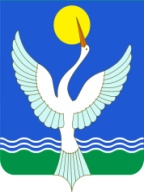 Республика Башкортостанадминистрация      ГОРОДСКОГО ПОСЕЛЕНИЯ  Чишминский  поссоветМУНИЦИПАЛЬНОГО РАЙОНАЧишминскИЙ район 452170, р.п. Чишмы,  улица Кирова,58 тел. (34797) 2-22-72, 2-15-80